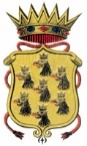 Comune di PozzuoliCittà Metropolitana di NapoliDirezione 2 – Coordinamento EntrateServizio Fiscalità LocaleVia Campana n. 250/F, 80078 Pozzuoli (NA)Tel. 081/5240402, Fax 081/3032602, e-mail fiscalitalocale@comune.pozzuoli.na.itpec info@pec2.comune.pozzuoli.na.itMODULO DI RICHIESTA INFORMAZIONIRichiesta di informazioni: è ogni comunicazione scritta fatta pervenire all’ufficio con la quale l’utente formula una richiesta di informazioni in merito al servizio gestione tariffe e rapporti con gli utenti, non collegabile ad un disservizio percepito.TUTTI I CAMPI CON ASTERISCO (*) SONO OBBLIGATORI - SI PREGA DI SCRIVERE IN STAMPATELLO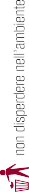 Data…………………….	Firma ……………………………………..Il modulo compilato in ogni sua parte può essere inviato per posta al Comune di Pozzuoli (NA) – Servizio Fiscalità Locale - via Tito Livio n° 4 - 80078 Pozzuoli (NA) oppure via email a fiscalitalocale@comune.pozzuoli.na.it o via pec a info@pec2.comune.pozzuoli.na.it 